Tintenkiste Figurenliste:© SAMMEL MIT GmbH - Für Ihre Presse- und Öffentlichkeitsarbeit stellen wir Ihnen Bilder und Logos bereit. Diese Materialien können Sie frei verwenden, solange der Bezug zur Tintenkiste erhalten bleibt und Sie oder Ihre Institution aktiv an der Tintenkiste teilnehmen.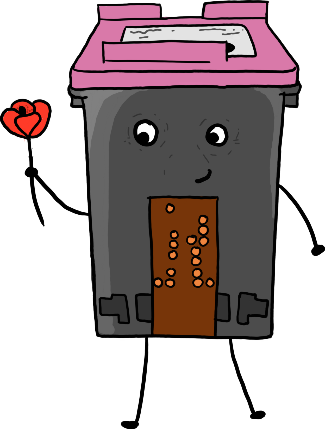 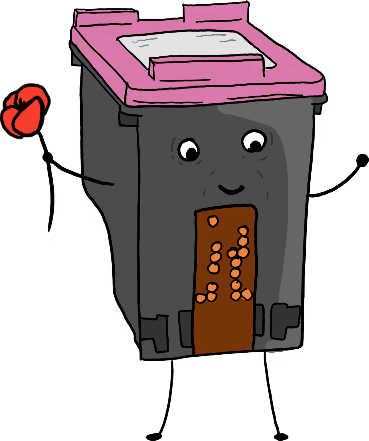 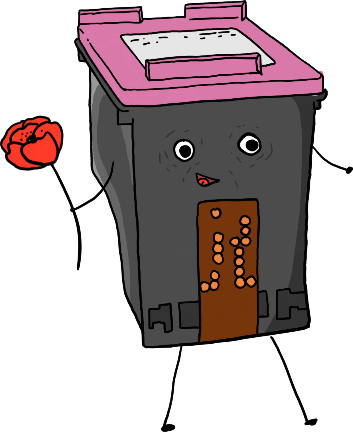 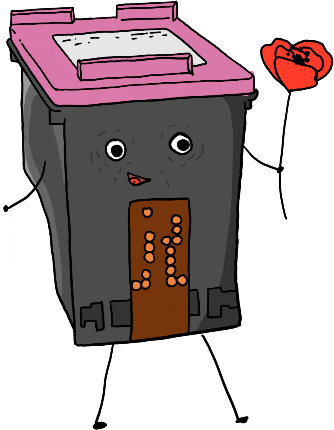 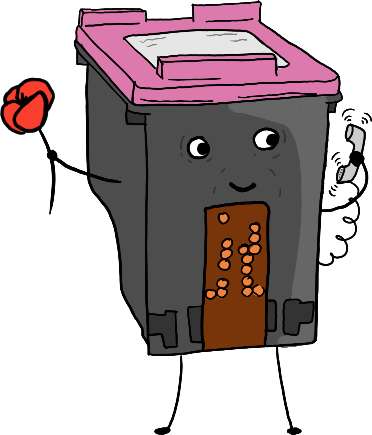 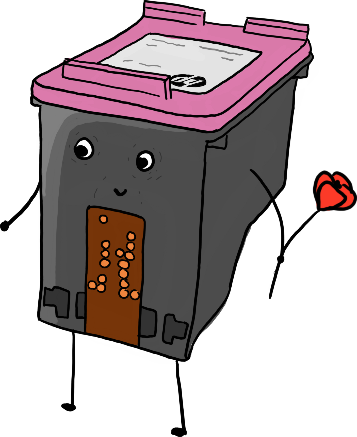 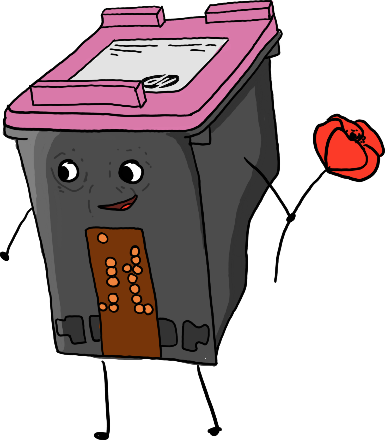 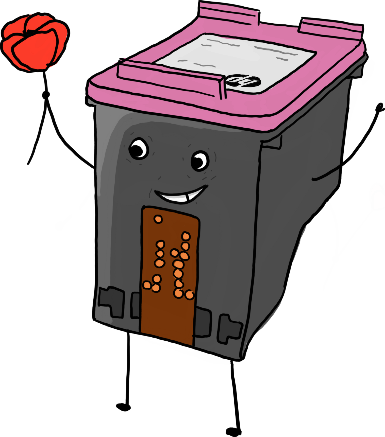 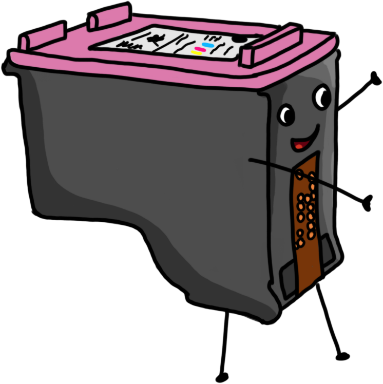 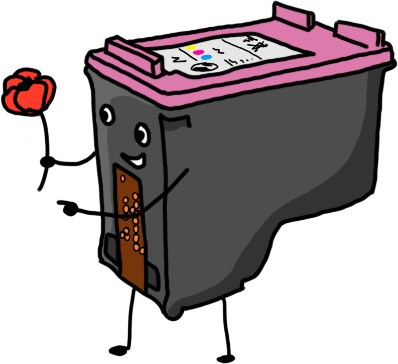 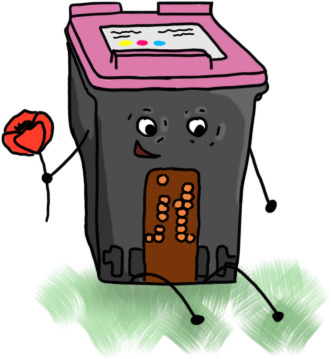 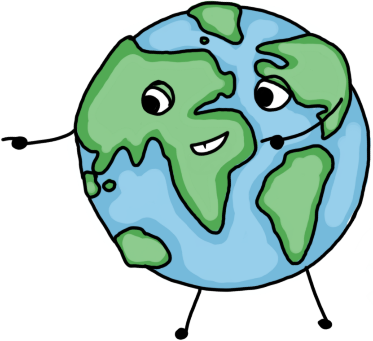 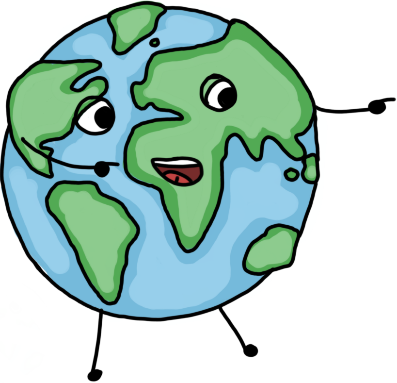 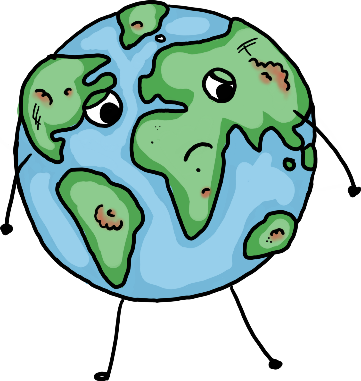 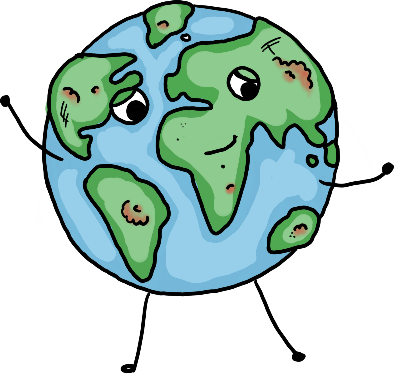 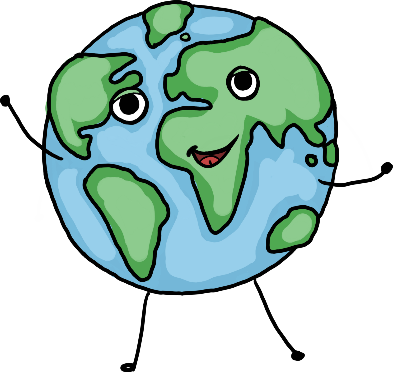 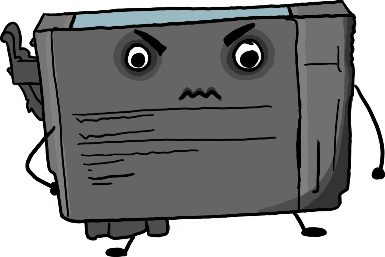 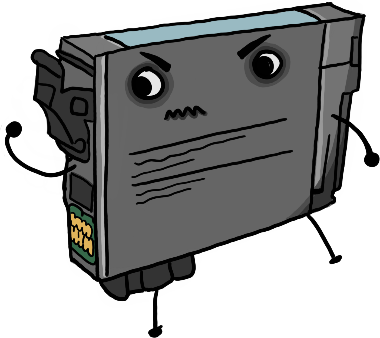 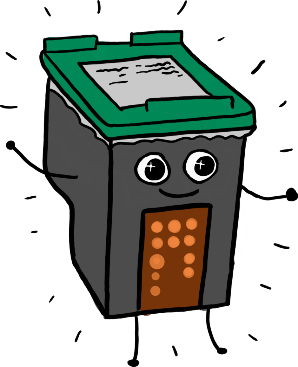 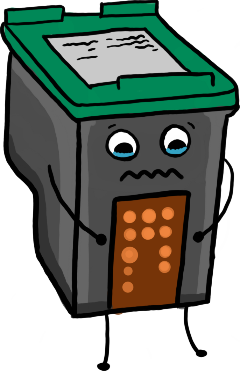 